                                                                                 Проект подготовлен                                                                                                 контрольным управлением	МУНИЦИПАЛЬНОЕ ОБРАЗОВАНИЕГОРОДСКОЙ ОКРУГ ГОРОД СУРГУТАДМИНИСТРАЦИЯ ГОРОДАПОСТАНОВЛЕНИЕ «____» _________ 2016 г.                                                                                 № ________О внесении изменений в постановление Администрации города от 25.07.2013 № 5400 «Об утверждении границ прилегающих территорий к некоторым организациям, на которых не допускается розничная продажа алкогольной продукции»В соответствии с распоряжением Администрации города от 30.12.2005 № 3686 «Об утверждении Регламента Администрации города»:Внести в постановление Администрации города от 25.07.2013 № 5400                 «Об утверждении границ прилегающих территорий к некоторым организациям,                на которых не допускается розничная продажа алкогольной продукции»                           следующие изменения:1.1. В пункте  1 постановления:1.1.1. Абзац второй изложить в следующей редакции:«муниципальному бюджетному дошкольному образовательному учреждению детскому саду № 24 «Космос», расположенному по адресу: город Сургут, улица Республики, 90А, согласно приложению 1»;1.1.2. Абзац третий изложить в следующей редакции:«бюджетному профессиональному образовательному учреждению Ханты-Мансийского автономного округа – Югры «Сургутский колледж русской культуры им. А.С. Знаменского», расположенному по адресу: город Сургут, улица  Энергетиков, дом 49/1, согласно приложению 2»;1.1.3. Абзац четвертый изложить в следующей редакции:«муниципальному бюджетному дошкольному образовательному учреждению детскому саду № 25 «Родничок», расположенному по адресу: город Сургут, улица Республики, 82А, согласно приложению 3»;1.1.4. Абзац пятый изложить в следующей редакции:«муниципальному бюджетному дошкольному образовательному учреждению детскому саду № 24 «Космос», расположенному по адресу: город Сургут, улица Майская, 2, согласно приложению 4».1.2. Приложение 1 к постановлению изложить в новой редакции согласно приложению к настоящему постановлению.1.3. В приложении 2 к постановлению слова «бюджетному учреждению среднего профессионального образования  Ханты-Мансийского автономного округа – Югры «Колледж русской культуры им. А.С. Знаменского» заменить на «бюджетному профессиональному образовательному учреждению Ханты-Мансийского автономного округа – Югры «Сургутский колледж русской культуры им. А.С. Знаменского».1.4. В приложении 3 к постановлению слова «муниципальному бюджетному дошкольному образовательному учреждению центру развития ребенка детскому саду 1 категории № 25 «Родничок» заменить на «муниципальному бюджетному дошкольному образовательному учреждению детскому саду № 25 «Родничок».1.5. В приложении 4 к постановлению слова «муниципальному бюджетному дошкольному образовательному учреждению детскому саду компенсирующего вида № 24 «Космос» заменить на «муниципальному бюджетному дошкольному образовательному учреждению детскому саду № 24 «Космос».2. Управлению информационной политики опубликовать настоящее постановление в средствах массовой информации и разместить на официальном портале Администрации города.3. Контроль за выполнением постановления оставляю за собой. Глава города                                                                                                   В.Н. ШуваловПриложение к постановлениюАдминистрации городаот ___________ № __________Схемаграниц прилегающей территории к муниципальному бюджетному дошкольному образовательному учреждению детскому саду № 24 «Космос», улица Республики, 90А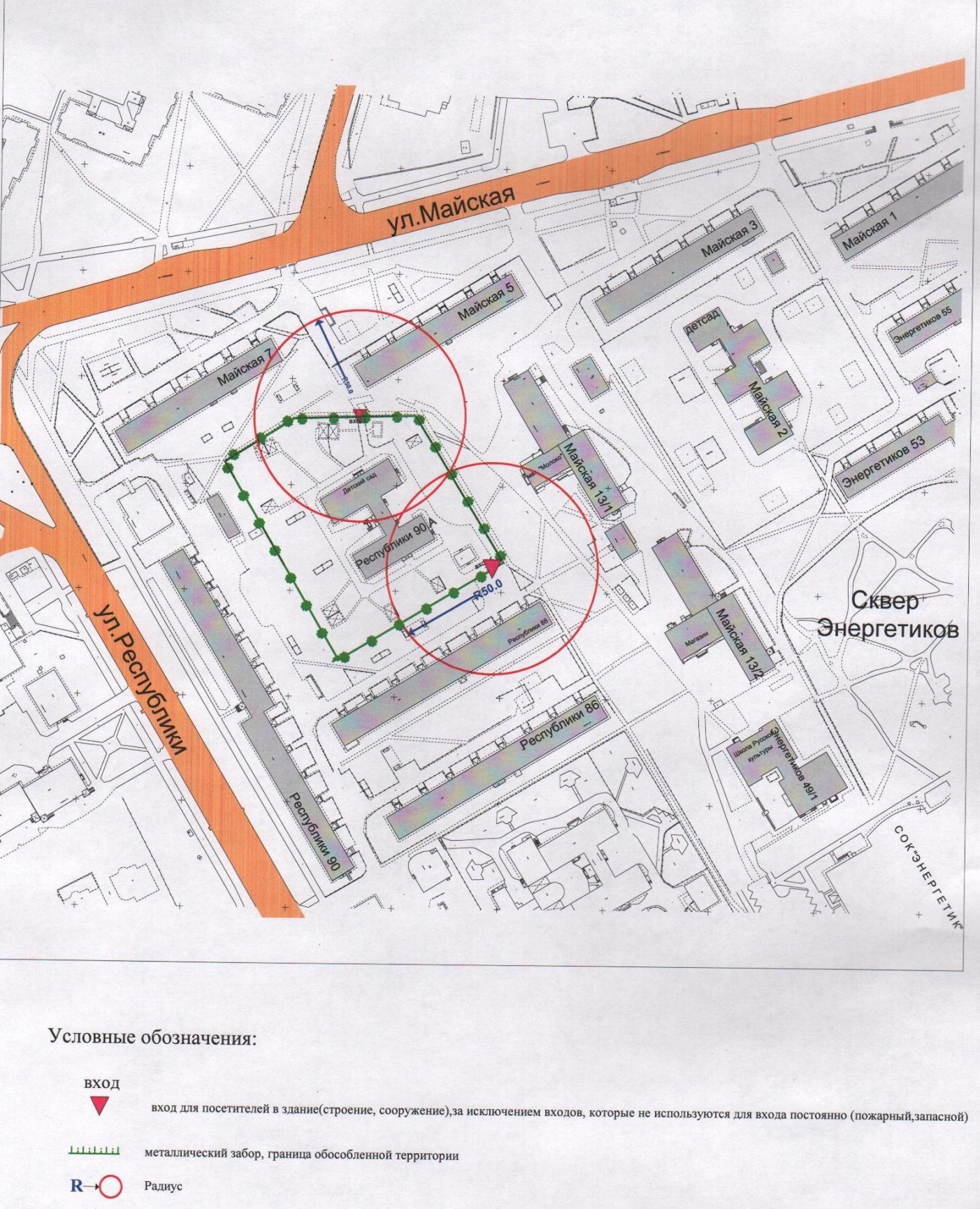 Лист согласования к проекту постановления Администрации города «О внесении изменений в муниципальный правовой акт»Согласовано:Разослать:КУУИППрокопович Ольга Владимировнател. (3462)52-80-60Пояснительная записка к проекту постановления Администрации города «О внесении изменений в муниципальный правовой акт»Контрольным управлением проводится мониторинг организаций, осуществляющих образовательную, медицинскую деятельность, в целях определения границ прилегающих к ним территорий, в том числе с проведением выездных мероприятий. В результате мониторинга установлено следующее:Постановлением Администрации города от 25.07.2013 № 5400 утверждены границы прилегающих территорий, на которых не допускается розничная продажа алкогольной продукции, к следующим организациям:- муниципальному бюджетному дошкольному образовательному учреждению детскому саду комбинированного вида № 32 «Аист», расположенному по адресу: город Сургут, улица Республики, 90А;- бюджетному учреждению среднего профессионального образования  Ханты-Мансийского автономного округа – Югры «Колледж русской культуры им. А.С. Знаменского», расположенному по адресу: город Сургут, улица Энергетиков, дом 49/1;- муниципальному бюджетному дошкольному образовательному учреждению центру развития ребенка детскому саду 1 категории № 25 «Родничок», расположенному по адресу: город Сургут, улица Республики, 82А;- муниципальному бюджетному дошкольному образовательному учреждению  детскому саду компенсирующего вида № 24 «Космос», расположенному по адресу: город Сургут, улица Майская, дом 2.В связи с изменением названий организаций и получением ими новых лицензий, контрольное управление предлагает внести изменения в постановление Администрации города.Начальник управления                                                                             В.И. ЯремаченкоПрокопович О.В. тел. 52-80-60Должность, ФИОПодпись(возможные замечания)Дата визирования документовДата визирования документовДолжность, ФИОПодпись(возможные замечания)Дата вх.Дата исх.Заместитель главы Администрации городаА.А. ЖердевНачальник контрольного управления В.И. ЯремаченкоПравовое управление Начальник управления информационной политикиЕ.А. Швидкая